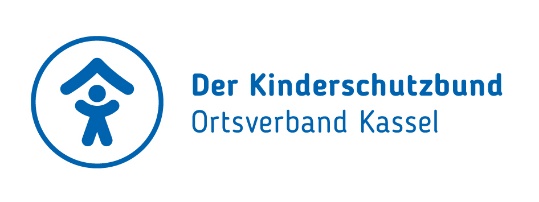 AufnahmeantragWir freuen uns über Ihr Interesse!Hiermit erkläre ich meine Absicht, dem Kasseler Kinderschutzbund beizutreten. Name, Vorname ______________________________________________________Anschrift	      ______________________________________________________                           ______________________________________________________Telefon / E-Mail: ______________________________________________________Geburtsdatum       _____________________________________________________⃝	Ich bin bereit einen Jahresbeitrag von ________ €  zu zahlen (mind. 30,-- €)          Der Beitrag ist steuerabzugsfähig.Meine Zahlung erfolgt per:⃝ 	Überweisung auf das Konto:	Deutscher Kinderschutzbund OV Kassel e.V.						IBAN: DE89 5205 0353 0000 0969 88						BIC: HELADEF1KAS     Kasseler Sparkasse⃝	LastschriftKontoinhaber: _______________________________________________________Bank ______________________________________________________________IBAN _____________________________________  BIC _____________________⃝ Mir ist bekannt und ich bin damit einverstanden, dass die mich betreffenden Daten in dem Verein erhoben, gespeichert, verarbeitet und an den Bundesverband übermittelt werden, soweit sie für das Mitgliedschaftsverhältnis, die Betreuung und der Verwaltung der Mitglieder, die Versendung der Mitgliederzeitschrift sowie die Verfolgung der Vereinsziele verbandsintern erforderlich sind._______________________________       _________________________________Ort, Datum					     Unterschrift